CODE OF CONDUCTName of Candidate ……………………………………………….   District ……….I recognise that as a candidate for the Young Ambassador of the 21st Century award, I am representing my local Lions Club and the wider family of Lions.I will behave always in a way that will enhance the reputation of Lions Clubs International.I will not bring Lions Clubs International into disrepute by thoughtless or irresponsible behaviour.  This includes adherence to the law in relation to buying and consuming alcohol.  I will be on time for all the events throughout the weekend and remember to eat breakfast!I will not cause unnecessary worry, nor put myself at risk, neither by leaving the hotel, nor will I change bedrooms without notifying the organisers.If any problems arise, I will contact the organisers to get support and help.  I will treat my fellow-candidates with respect and kindness.I will use my common sense and above all, enjoy this experience and promote Lions and its awards to my friends and fellow students.If I am the winner of the Multiple District Final, I agree to represent the Lions of the British Isles at the Lions MD Convention in …………………………………….. 2021 and compete in the European Final at Europa Forum, Thessaloniki, Greece, 7th – 10th October 2021 and also the MD Young Ambassador finals in February 2022.Signed:					Date: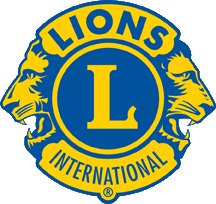       MULTIPLE DISTRICT 105             YOUNG AMBASSADOR      OF THE 21ST CENTURY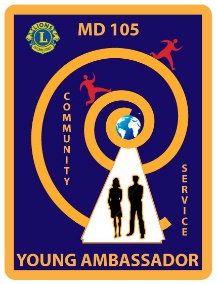 